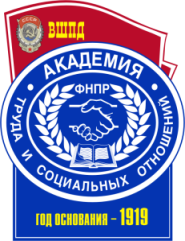 ОБРАЗОВАТЕЛЬНОЕ УЧРЕЖДЕНИЕ ПРОФСОЮЗОВ ВЫСШЕГО ОБРАЗОВАНИЯ«АКАДЕМИЯ ТРУДА И СОЦИАЛЬНЫХ ОТНОШЕНИЙ»Институт экономики и права (филиал) ОУП ВО«Академия труда и социальных отношений» в г. СевастополеКафедра ЭКОНОМИКИ И МЕНЕДЖМЕНТААННОТАЦИЯ К РАБОЧЕЙ ПРОГРАММЕ ДИСЦИПЛИНЫЭКОНОМИКАПо направлению подготовки 40.03.01. «Юриспруденция»Профиль подготовки «Гражданско-правовой»Севастополь – 2015Цель и задачи дисциплиныЦелью преподавания дисциплины “Экономика” является овладение студентами знаниями  экономической теории, и прикладными аспектами хозяйственной деятельности, приобретение навыков применения полученных знаний в условиях развивающегося рыночного хозяйства, изучение проблем эффективного использования обществом ограниченных производственных ресурсов, и путей достижения максимальных конечных результатов в удовлетворении потребностей, освоение первичных навыков рационального экономического поведения.	Основными задачами дисциплины “Экономика” является:-	 представить в логической последовательности содержание и функции экономической деятельности (хозяйствования);-	сформировать понимание углубляющихся взаимосвязей и взаимозависимости современной практики хозяйствования предприятий, в масштабе страны и в мире в целом с правовыми нормами;-	акцентировать внимание на особенностях функционирования рыночной экономики, возможностях и границах ее оптимального использования;-	показать роль государства в обеспечении долгосрочных экономических интересов граждан и общества в целом;-	содействовать развитию у студентов навыков экономического анализа экономических процессов, необходимых для последующей профессиональной деятельности.Место дисциплины в структуре ООП ВОЭкономика  является составной частью профессиональной подготовки бакалавров по направлению 40.03.01 «Юриспруденция»  (Б1.Б.3).Требования к результатам освоения содержания дисциплиныПроцесс изучения дисциплины направлен на формирование у студентов следующих компетенций:ОК 7: стремление к саморазвитию, повышению своей квалификации и мастерства;ОК-8: способность использовать основные положения и методы социальных, гуманитарных и экономических наук при решении социальных и профессиональных задач;ОК-9: способность анализировать социально значимые проблемы и процессы;В ходе изучения данной учебной дисциплины студент должен знать:- основные задачи и содержание дисциплины «Экономика»; взаимосвязь экономики и юриспруденции; сущность и функции основных методов познания экономики; прикладные направления экономических знаний;- сущность экономических понятий и категорий, являющихся предметом изучения дисциплины, экономических законов и характера взаимосвязи теоретических знаний с практической хозяйственной деятельностью; основные методы научного познания экономической действительности; ключевые направления использования экономических знаний в профессиональной деятельности юриста.- сущность понятия «общественное производство; движущие силы и структуру общественного производства и их отличительные особенности на разных этапах исторического развития; основные показатели эффективности хозяйственной деятельности; роль НТП в экономическом развитии; значение и место кадров высокой квалификации в качественном обновлении экономики XXI столетия;-  основные положения системы хозяйственных отношений между людьми; структуру экономических отношений; экономическое и юридическое содержание основных форм реализации отношений собственности; цели и задачи проведения национализации и приватизации в России; структуру отношений собственности в современной экономике России и основные правовые нормы ее обеспечивающие; особенности экономических интересов владельцев различных форм собственности;- основные принципы и формы организации и управления хозяйственной деятельностью; организационно-правовые формы организации предпринимательской деятельности в РФ; осознавать роль юридических служб в выработке и реализации организационно-управленческих решений в хозяйственной деятельности предприятия - организационно-правовые формы создания предприятий; классификацию и показатели количественного и качественного измерения факторов производства; систему взаимосвязанных целей хозяйственной деятельности в условиях современного отраслевого разделения труда и кооперации производственных процессов; формы и методы управления предприятиями; приемы и методы экономического анализа;- соотношение понятий «предпринимательство» и «бизнес»; экономические, организационные и правовые основания предпринимательской деятельности в РФ; место и значение в экономике разных по масштабам видов предпринимательской деятельности; меры государственной поддержки малого и среднего предпринимательства; основные направления и порядок разработки бизнес-плана; правовые и экономические условия прибыльности хозяйствования в разных сферах экономики;- субъекты рынка, формы и условия их взаимодействия; основные элементы рыночной инфраструктуры и описать их назначение; функциональное значение рыночных отношений хозяйствующих субъектов в развитии экономики; примеры конкурентного и монопольного поведения хозяйствующих субъектов; правовые инструменты регулирования рынка государством.- систему экономических интересов общества; основные признаки государственного сектора и его роль в национальной экономике; основные признаки воспроизводственных процессов в национальной экономике и параметры ее устойчивости; роль экономики в развитии социальных отношений; современную мировую экономическую систему; основные признаки и особенности адаптации России к процессу глобализации.- основные виды доходов участников хозяйственной деятельности; основные показатели развития национального хозяйства; основные направления государственно-бюджетного регулирования развития национального хозяйства; источники возникновения экономической опасности; пути обеспечения экономической безопасности.- цели и факторы экономического роста; государственные меры по стимулированию хозяйственного прогресса; параметры равновесия и неустойчивости национальной экономики; особенности современного  экономического и финансового кризиса.- показатели, характеризующие состояние изучаемых экономических и социальных тенденций; соотношение экономических, социальных и правовых характеристик изучаемых в теме явление и процессов.- характерные черты мирового хозяйства, показатели развития мировой экономики; тенденции развития мировой экономики; параметры открытой экономики; причины технологической зависимости в мировом хозяйстве; противоречия глобализации. Студент должен уметь:- свободно оперировать основными понятиями и категориями экономической науки в пределах изученного материала; правильно и полно отражать содержание экономических понятий и категорий и их взаимосвязи в ходе коллективного обсуждения вопросов экономической действительности; находить, распознавать и накапливать информацию по экономическим вопросам, необходимым для профессиональной деятельности в конкретных сферах юридической практики.- выделять и описывать явления экономической действительности; проиллюстрировать применение основных методов познания экономической действительности; правильно объяснять и толковать значение экономических знаний для будущей профессиональной деятельности юриста; сформулировать цели и задачи использования экономических знаний в решении профессиональных задач юриста;-  объяснять закономерности исторического развития экономики; толковать, сопоставлять и оценивать особенности и характер использования движущих сил общественного производства на разных этапах исторического развития; аргументировано обосновывать использование конкретных показателей эффективности хозяйственной деятельности при рассмотрении характера экономического развития; объяснять роль экономических знаний как инструмента анализа социально-значимых проблем и процессов; аргументировано обсуждать ключевые направления практического участия работников высокой квалификации юридического профиля в реализации задач общественного развития.- описать экономические отношения в логической взаимосвязи; обосновать определяющее место отношений собственности в системе экономических отношений; соотнести процессы национализации и приватизации с задачами развития форм собственности; правильно и полно отражать особенности разных форм собственности; аргументировано объяснить характерные особенности отношений собственности в современной экономике России, использовать соответствующие ссылки на нормы права.- применять полученные знания для оценки состояния и выявления резервов совершенствования производственно-финансовой деятельности предприятия при принятии управленческих решений в условиях современных рыночных отношений.- применять методы анализа экономической деятельности предприятия для выработки и принятия эффективных управленческих решений; разрабатывать и комментировать средства достижения конкретных целей хозяйственной деятельности; объяснить особенности организации производства при предметной специализации; комментировать и оценивать формы и методы управления предприятием.- выделять и грамотно описывать характерные особенности видов предпринимательской деятельности; планировать в общих чертах бизнес деятельность в разных сферах экономики.- продемонстрировать должную осведомленность об основных особенности современного рынка, охарактеризовать роль субъектов рыночных отношений, показать на примерах значение конкуренции и формы проявления монополии; использовать нормы права для аргументированного ответа о значении конкуренции; определить требования к ограничению монополии на рынке; обосновать направления государственного регулирования рыночных отношений.- применять полученные знания для оценки тенденций развития социальных и экономических процессов в России и других странах; систематизировать и применять показатели экономического развития национальной экономики для подготовки аргументированного ответа на вопросы, обсуждаемые на учебных занятиях; определить назначение и функции различных социальных институтов; ориентироваться в текущих экономических событиях, оценивать их последствия; продемонстрировать осведомленность об основных направлениях социального и экономического прогресса национальной экономики России, оценить последствия принимаемых организационно-экономических решений, использовать статистические данные для аргументации, в том числе при обосновании положения российской экономики в мировом рыночном пространстве.- применять полученные знания на учебных занятиях; описать особенности формирования экономических интересов общества; объяснить место и роль государственного сектора в национальной экономике; охарактеризовать формы функционирования госсектора в экономике России; использовать систему экономических показателей для подготовки аргументов и обоснования ответа.- применять полученные знания для сбора и анализа информации при подготовке к обсуждению вопросов темы; сопоставлять экономические и правовые меры государственного регулирования хозяйственных и социальных процессов; использовать надлежащие доказательства (аргументы) для подтверждения высказанных положений.- применять полученные знания для выполнения практических заданий; устанавливать приоритеты выводов, полученных на основе анализа экономических и социальных фактов, давать обоснование; систематизировать информацию о социальных и экономических процессах по заданным признакам, приводить примеры.Студент должен владеть:- навыками применения знаний и умений при обсуждении учебных вопросов; самостоятельного собора, подготовки и грамотного описания исследовательских материалов на заданные темы; оценивать материалы, подготовленные другими студентами; совместной организационно-управленческой деятельности в учебном коллективе (малых группах);- навыками  распознавания, подбора и систематизации информации для исследования конкретной экономической проблемы; самостоятельно или в учебном коллективе применять методы научного познания для исследования конкретной экономической проблемы; участия в обсуждении вопроса об актуальности избранных студентами экономико¬правовых проблем для выполнения работы «Моя законотворческая инициатива»; проявлять способность работать (управлять деятельностью) в коллективе (малой учебной группе); анализировать и давать оценку совместной работе;- навыками применения знаний и умений при обсуждении учебных вопросов; самостоятельного собора, подготовки и грамотного описания исследовательских материалов на заданные темы; оценивать материалы, подготовленные другими студентами; сопоставления и сравнительного анализа показателей эффективности на разных исторических этапах развития производства.- навыками проведения анализа, сопоставления и оценки преимуществ и недостатков различных форм собственности; способность комментировать хозяйственные интересы владельцев разных форм собственности; подбирать и систематизировать информацию по вопросам современных отношений собственности по заданным критериям;- навыками выявления положительных и отрицательных последствий решений по вопросам планирования хозяйственной деятельности предприятия (организации); составить суждение по вопросам перспективного планирования хозяйственно-финансовой деятельности предприятия и его участия во взаимодействии с другими хозяйствующими субъектами в рыночной системе.- навыками исследования показателей деятельности предприятия для выявления и систематизации «узких места» в деятельности предприятий и принимать участие в планировании конкретных мероприятий по их устранению; совместного участия в построении общих и локальных целей экономического анализа для принятия управленческих решений и оценивать их последствия; давать оценку приемам управления; предполагать функции и задачи юридических служб в выработке управленческих решений хозяйственной деятельности предприятий- навыками соотношения и систематизации информации о предпринимательской деятельности с нормами права; предполагать и аргументировано обосновывать цели взаимодействия крупного и малого бизнеса, оценивать эффективность взаимодействия; демонстрировать готовность участия в совместной деятельности по разработке бизнес-плана, обсуждению и критической оценке полученных результатов с целью выработки эффективного управленческого решения;-  навыками поиска и самостоятельного анализа информации об основных направлениях развития современного рынка; критически оценивать и интерпретировать информацию на заданную тему в рамках изучаемого материала; провести самостоятельное исследование на заданную тему, подготовить к обсуждению на учебном занятии материал, быть готовым к ведению дискуссии.- навыками комментирования  и обоснования проблем современного развития национальной экономики; - навыками организации (участия) совместной работы по подготовке к обсуждению вопросов темы; критически оценивать материалы, представленные другими студентами; навыками анализа динамики экономических показателей; способностями представлять (объяснять) экономические данные в графической форме и в виде диаграмм.- исследовательскими навыками при подборе, систематизации и анализе тематической информации; способностями комментировать статистические данные; способностями критически оценивать связи между текущими социально-экономическими явлениями (событиями) и процессами в прошлом, высказывать предположения о перспективах их развития.- навыками проведения исследований (самостоятельно или совместно со студентами группы) на заданную тему, оформить полученные материалы в форме отчета (презентации), представить их на обсуждение, доказательно обосновать свою позицию при обсуждении.- навыками подбора и систематизации статистических материалов; самостоятельной подготовки аналитических материалов на заданную тему, аргументированного обсуждения и критической оценки результатов работы на практических занятиях.Содержание дисциплиныЭкономика и её роль в обществеЭкономика: научное представление о хозяйственной деятельностиЗакономерности развития экономикиСистема экономических отношенийОрганизация хозяйственной деятельностиПредприятия и организации в экономикеПредпринимательская деятельностьОсобенности современного рынкаНациональное хозяйство и роль государства в согласовании экономических интересов обществаСистема экономических интересов обществаВоспроизводство в национальном хозяйствеРоль экономики в развитии социальных отношений. Качество жизниСовременное мировое хозяйство